Raport z konsultacji Programu Współpracy Samorządu Województwa Podlaskiego 
z organizacjami pozarządowymi w 2019 rokuOmówienie przebiegu konsultacji:Konsultacje przeprowadzono na podstawie Uchwały nr VII/44/11 Sejmiku Województwa Podlaskiego 
z dnia 11 kwietnia 2011 r. w sprawie określenia zasad i trybu przeprowadzania konsultacji 
z organizacjami pozarządowymi i podmiotami, o których mowa w art. 3. ust. 3 ustawy o działalności pożytku publicznego i o wolontariacie projektów aktów prawa miejscowego w dziedzinach dotyczących działalności statutowej tych organizacji.Niniejszy akt prawny dostępny jest na stronie internetowej pod adresem: http://www.wrotapodlasia.pl/pl/region/organizacje_pozarzadoweKonsultacje z organizacjami pozarządowymi przeprowadzono w terminie: 16 lipca – 16 sierpnia 2018 r. (tj. 30 dni).Konsultacje przeprowadzone były z uwzględnieniem zasad: pomocniczości, suwerenności stron, partnerstwa, efektywności, uczciwej konkurencji i jawności.W konsultacjach uczestniczyli przedstawiciele organizacji pozarządowych działających na terenie województwa podlaskiego i prowadzące działalność w sferze zadań publicznych określonych w ustawie o działalności pożytku publicznego i o wolontariacie.Proces konsultacje został przeprowadzony w następujących formach:I etap:Zespołu roboczego powołanego przez Zarząd Województwa Podlaskiego – odbyły się dwa spotkania w okresie maj – czerwiec oraz lipiec - sierpień 2018 r., projekt dokumentu był uzupełniany drogą elektroniczną.II etap:Konsultacji z Podlaską Radą Działalności Pożytku Publicznego w drodze obiegowej – opracowanie stanowiska rady na podstawie uwag poszczególnych członków.  Przedstawienia projektu dokumentu na stronie internetowej Urzędu do konsultacji.Przesłania dokumentu do zainteresowanych stron drogą elektroniczną.Uwagi, rekomendacje, stanowiska, które wpłynęły w konsultacjach: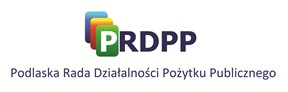 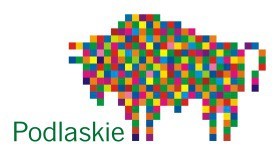 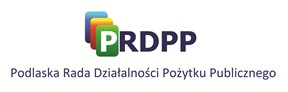 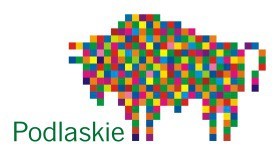 Stanowisko nr 1Podlaskiej Rady Działalności Pożytku Publicznego z 8 sierpnia 2018r.w sprawie konsultacji projektu Programu Współpracy Samorządu Województwa Podlaskiego z organizacjami pozarządowymi oraz podmiotami wymienionymi w art. 3 ust. 3 ustawy z dnia 24 kwietnia 2003 r. o działalności pożytku publicznego 
i o wolontariacie w 2019 rokuW odpowiedzi na wniosek w sprawie konsultacji Programu współpracy samorządu województwa podlaskiego z organizacjami pozarządowymi oraz innymi  podmiotami  wymienionymi  w  art.  3  ust.  3  ustawy  z  dnia  24  kwietnia  2003 r. o  działalności  pożytku  publicznego  i  o  wolontariacie w 2019 roku poniżej przedstawiamy naszą opinię w przedmiotowej sprawie. Wnosimy następujące uwagi do projektu Programu Współpracy w 2019 roku:Po pierwsze niezwykle istotne jest wyrównanie dysproporcji w zakresie środków przeznaczanych na realizację zadań publicznych w poszczególnych sferach pożytku publicznego w ramach priorytetowych zadań współpracy – Kwota środków przeznaczonych na sferę wspierania kultury fizycznej i sportu jest nieproporcjonalnie duża w porównaniu do innych priorytetowych zadań współpracy. Prosimy uwierzyć, że organizacje pozarządowe w naszym województwie działają w wielu obszarach – nie tylko w sporcie. Pula środków do rozdysponowania w tych sferach nie odpowiada skali problemów jakie istnieją w tym zakresie w województwie podlaskim. Proponujemy zwiększenie puli środków na inne bardzo istotne sfery w tym zwłaszcza edukację, ochronę i promocję zdrowia. Niepokojące jest usunięcie z priorytetowych zadań współpracy działalności na rzecz osób niepełnosprawnych oraz zmniejszenie finansowania w sferze pomocy społecznej tylko do kwoty 80 000 tys. złotych. Mimo ubiegłorocznej sugestii Rady w Programie nie zostały dodane sfery zadań publicznych związane z aktywnością społeczną osób starszych – sytuacja demograficzna wymaga zapewnienia większego nacisku na aktywną polityk senioralną. Pominięcie tej kwestii w Programie współpracy jest zdaniem Podlaskiej Rady Działalności Pożytku Publicznego kompletnie nieuzasadnione. Warto zauważyć, ze w obszarze polityki senioralnej dzieje się w całej Polsce coraz więcej. Niezaakcentowanie tej kwestii w Programie Współpracy uważamy za kwestie do zdecydowanej poprawy.  Zwracaliśmy już także uwagę, na dodanie do zapisów związanych z trybem powoływania i zasadami działania komisji konkursowych zapisu obligującego do publikacji zarówno protokołu z prac komisji jak i uchwały zarządu o udzieleniu dotacji. Uważamy, że dążenie do jawności w życiu publicznym, a w szczególności w zakresie wydatkowania środków publicznych, powinno być priorytetem nas wszystkich. 
W związku z tym uzasadnione jest podawania do informacji publicznej informacji 
o decyzjach komisji konkursowych dotyczących rankingu ofert, jak i uzyskanej przez poszczególnych oferentów punktacji, jak i ostatecznej decyzji o wyborze najkorzystniejszych ofert przez Zarząd Województwa. Daje to możliwość  zapoznania się wszystkim zainteresowanym zarówno z propozycją komisji, jak i decyzją Zarządu oraz porównania ich. Pragniemy także zauważyć, że nadal należy zwiększać ilość szkoleń z zakresu rozliczania wkładu osobowego w zadaniach publicznych – nadal wiele organizacji ma problemy w formalnej współpracy z wolontariuszami i nie jest świadoma uwarunkowań prawnych z tym związanych. Stąd powtarzająca się sugestia, aby zapewnić wsparcie szkoleniowe w tym zakresie. Odnosząc się natomiast do polityki współpracy Zarządu Województwa z Podlaską Radą Działalności Pożytku Publicznego oraz organizacjami pozarządowymi chcielibyśmy także zauważyć, że nadal bez odpowiedzi pozostają pisma wystosowane do Zarządu Województwa Podlaskiego dotyczące inicjatywy opracowania regulaminu 
i jednolitego cennika dotyczącego wynajmu nieruchomości będących własności Województwa Podlaskiego oraz jego jednostek organizacjom pozarządowym (z 30 maja 2017 roku) oraz utworzenia konkursu pod nazwą „Podlaska Marka Roku” (z 21 marca 2018 roku). Liczymy więc na to, że kontynuując dobrą współpracę te propozycje Rady spotkają się z odpowiedzią Zarządu Województwa.  Pokreślić natomiast należy dobrą współpracę w ramach inicjatyw Rady związanych z wdrażaniem zmian w zasadach Regionalnego Programu Operacyjnego związanych z Europejskim Funduszem Społecznym. Dzięki spotkaniom i otwartości Departamentu EFS udało się wypracować pewne rozwiązania i sposoby komunikacji, które ułatwiają pracę organizacjom pozarządowym działającym na tym polu.Liczymy na uwzględnienie naszych uwag i propozycji w dokumentach dotyczących współpracy z organizacjami pozarządowymi Województwa Podlaskiego w 2018 roku oraz odpowiedź na wcześniejsze inicjatywy Rady, które dotychczas nie uzyskały odpowiedzi. Białystok, dnia 17.08.2018r.Opracowała: Eliza Szadkowska – Pełnomocnik Zarządu Województwa Podlaskiego ds. współpracy z organizacjami pozarządowymiOdpowiedź w sprawie Stanowiska Podlaskiej Rady Działalności Pożytku Publicznego:Uwaga uwzględniona: W zakresie wyrównania dysproporcji dotacji celowych w ramach sfer objętych konkursami ofert – zwiększono pulę środków na wszystkie sfery o 20%.  Sfery Pomocy społecznej, uzależnień oraz działalności na rzecz osób niepełnosprawnych są finansowane ze środków zadań zleconych administracji rządowej oraz tzw. funduszu antyalkoholowego. Suma środków wiążę się głównie ze zmniejszeniem dotacji rządowych.Uwaga uwzględniona: do programu wprowadzono:Sfera działalność na rzecz osób w wieku emerytalnym:     a) wsparcie i aktywizacja społeczna seniorów, w tym organizacja Podlaskiego Forum Aktywności Osób Starszych      b) stworzenie systemu informacji w zakresie działalności na rzecz osób starszych, w tym diagnozowanie aktualnej sytuacji na terenie województwa.        3. Uwaga nieuwzględniona:  Propozycja PRDPP została uwzględniona przez Zarząd Województwa Podlaskiego we wskazanym trybie funkcjonowania komisji konkursowych w 2017 roku. Jednakże została ona uchylona rozstrzygnięciem nadzorczym Wojewody Podlaskiego. Wojewoda Podlaski uchylił zarówno § 21 w Programie Współpracy oraz cały załącznik dotyczący procedury zlecania zadań publicznych organizacjom pozarządowym. W związku z powyższym nie ma możliwości wprowadzenia proponowanej zasady w Programie. Jednocześnie informujemy, że cała procedura konkursowa – zarówno nabory jak i komisja oceny jest prowadzona w systemie elektronicznym Witkac.pl. Dlatego jawność i przejrzystość jest zachowana, ponieważ system jest narzędziem, gdzie wszystkie działania są automatycznie zapisywane.  Zgodnie z ustawą o działalności pożytku publicznego i o wolontariacie, każdy oferent ma prawo zwrócić się z wnioskiem o uzasadnienie dlaczego jego oferta została przyjęta bądź odrzucona w konkursie. Zachęcamy aby korzystać z tego prawa.4. Uwaga uwzględniona: W harmonogramie szkoleń zaplanowano szkolenia z zakresu wolontariatu i wkładu własnego.5. uwaga uwzględniona: propozycja PRDPP została skierowana do Departamentu Współpracy Zagranicznej i Promocji - komórki merytorycznej odpowiedzialnej za organizację plebiscytu Podlaska Marka Roku – proponujemy spotkanie w tej sprawie, aby omówić wszystkie szczegóły przedsięwzięcia.Białystok, 4.09.2018 r.